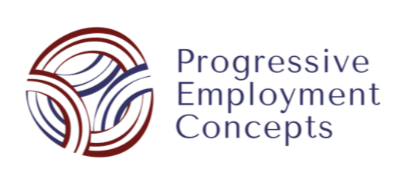 Trabajar más, ganar másEscrito por Pam Haney, MSWConceptos de empleo progresivoDesarrollador de empleo y coordinador de incentivos de empleo en la comunidad18 de febrero del 2021Temas cubiertos:● Empleo personalizado, comparado con empleo con apoyo y cómo pedir servicios● Beneficios del Seguro Social● Ticket to Work – Boleto para Trabajar El mensaje principal de este entrenamiento es que incluso las personas con todo tipo de discapacidades y necesidades de apoyo pueden trabajar y contribuir a sus comunidades de manera sustancial. Hoy repasaremos las estrategias para abordar las barreras al empleo y cómo satisfacer las necesidades de apoyo.Empleo personalizado y cómo pedir serviciosEl Empleo Personalizado – Customized Employment (CE, por sus siglas en ingles) es un método de desarrollo de empleo y apoyos de trabajo que se centra más en las relaciones y capital social que en las ofertas de trabajo. Es diferente al Empleo con Apoyo, que a menudo se enfoca en aplicar para trabajos existentes o hacer tratos con grandes empresas para contratar a muchas personas con discapacidades. Uno debe ser específico al solicitar servicios de empleo de parte de los centros regionales.Debido a que CE se enfoca en las relaciones primero, funciona mejor para personas con muchas necesidades de apoyo. La idea es que si no puedes encajar perfectamente en un trabajo vacante tal como está, entonces hazte amigo del dueño de un negocio y trabaja con él para crear una descripción del trabajo que se ajuste a tus fortalezas. Esto funciona bien para empleadores y empleados con discapacidades. El mejor caso es que la agencia ayuda al cliente / buscador de empleo a organizar su propio capital social existente y trabaje con todo el equipo, incluyendo la familia, para conocer a las personas adecuadas para el desarrollo de empleo. Para las personas con menos capital social, el método se centra en gran medida en hacer conexiones y amistades. Requiere mucha flexibilidad por parte de todos los miembros del equipo y la participación activa de la familia, pero es el mejor método para que las personas que no tienen éxito con los métodos tradicionales de búsqueda de empleo obtengan un empleo competitivo e integrado.Pregunte por una agencia que se especialice en Empleo Personalizado y / o Descubrimiento de empleo. Estos son términos de la industria de empleo, pero no códigos de servicio. Las agencias de apoyo dirán si se especializan en empleo personalizado o con apoyo, y le indicarán a usted y al centro regional qué código de servicio utilizan para financiarlo.Servicio de Dia Personalizado - Tailored Day Service (TDS, por sus siglas en ingles) y Auto-Determinación son términos que el centro regional utiliza para los servicios. TDS está destinado a ser un servicio intensivo, uno a uno, que ofrece mucha flexibilidad. Este es un buen lugar para comenzar una conversación con su coordinador de servicios, sobre los servicios de empleo personalizados. Auto-determinación es un servicio que pone el presupuesto en manos del cliente, lo que significa que también puede ofrecer mucha flexibilidad. La flexibilidad en el tipo y horario de servicios es clave para cualquier esfuerzo de empleo personalizado. Las personas interesadas y en necesidad de tener la libertad de obtener apoyo para hacer amigos y construir capital social que pueda conducir a un empleo competitivo y ese tipo de actividades, a menudo ocurren en horarios irregulares y fuera del horario comercial.Beneficios del Seguro SocialHay dos tipos de Beneficios del Seguro Social: SSI y Título II, también conocidos como SSDI o Beneficio por Discapacidad para Niños.SSI (Ingreso de Seguro Suplemental)SSI es un beneficio por discapacidad basado en la pobreza. Es para personas que no tienen mucho historial de empleo. SSI viene con atención médica de Medi-Cal y un pequeño pago en efectivo. Cuando las personas comienzan a ganar dinero, su pago en efectivo de SSI disminuye gradualmente según los ingresos contables. El Seguro Social no cuenta todos los ingresos de una persona; hay muchas deducciones para ayudar a las personas a conservar una mayor parte de su dinero. Se aplican deducciones a los ingresos del trabajo, pero los ingresos no derivados del trabajo también reducen los pagos de SSI. Los estudiantes menores de 22 años obtienen una deducción especial y usted puede deducir cualquier gasto de empleo relacionado con la discapacidad. Incluso si no tiene deducciones especiales, el Seguro Social solo cuenta menos de la mitad de sus ganancias totales. Esto significa que siempre tendrá más ganancias si trabajar mientras tiene SSI, no hay cantidad de dinero que le permita ganar más si trabaja menos y tiene SSI.SSI también tiene protecciones para Medi-Cal para las personas que trabajan mucho. Incluso si trabaja y gana tanto que cancela su pago en efectivo, una regla llamada 1619 (b) le permitirá conservar su atención médica. Es automático y permanente siempre que cumpla con la definición de discapacitado y permanezca por debajo del límite de recursos. Para las personas que reciben los servicios de HCBS, generalmente son cientos de miles de dólares en ingresos antes de que pierdan su Medi-Cal, porque sus ingresos deben reemplazar completamente lo que Medi-Cal gasta en usted cada año.Título II: Ingresos por discapacidad del Seguro Social (SSDI) y Beneficio por discapacidad para niños (CDB)Los beneficios del Título II se basan en que alguien haya contribuido al sistema; podría ser la persona con discapacidad que recibe SSDI, o podría ser el historial de empleo de un padre, en cuyo caso se denomina Beneficio por Discapacidad para Niños. El Título II es un programa completamente diferente al SSI y tiene reglas diferentes. El monto del pago se basa en cuánto se pagó al sistema antes de reclamar el beneficio. Viene con Medicare para el seguro médico y no tiene un límite de recursos.Los beneficios del Título II no disminuyen gradualmente – o tiene suficientes ingresos contables para no recibir un pago o no lo tiene. El Título II también viene con muchas deducciones a los ingresos contables. Los gastos relacionados con el trabajo y la discapacidad son deducciones, pero cada vez que tiene un entrenador de trabajo (job coach, en inglés) o adaptaciones especiales de su empleador también reducen sus ingresos contables y lo ayudan a mantener su beneficio. A menudo, usted tiene más ganancias si trabajar más con un beneficio del Título II, pero querrá analizar los números con un asesor de beneficios antes de trabajar más de 20 horas por semana. El Título II también le permite conservar Medicare durante varios años incluso después de que gane lo suficiente como para dejar de recibir su pago en efectivo.Algunas personas obtienen ambos tipos de beneficios y las reglas de ambos programas se aplican por separado a cada beneficio.Plan para Lograr la Autosuficiencia - Plan to Achieve Self Support (PASS, por sus siglas en ingles)PASS es un programa disponible para personas que reciben SSI y también otro tipo de ingresos. Esto podría ser ingresos de parte del trabajo o de un beneficio del Título II, o podrían estar recibiendo una cantidad de SSI más baja porque no pagan renta. Todas estas situaciones dan como resultado un pago de SSI más bajo y significa que hay dinero disponible para un PASS.PASS le permite recibir su pago completo de SSI en lugar del monto reducido, y puede usarlo para artículos que lo ayudarán a trabajar. Algunos ejemplos de cosas para comprar con PASS son un automóvil, matrícula universitaria, capacitación especial y dispositivos electrónicos. Un buen consejero de beneficios le ayudará a explorar las opciones de PASS disponibles para usted y le ayudará a redactar el plan.Ticket to Work – Boleto para Trabajar Ticket to Work es un servicio financiado por la Administración del Seguro Social. Está disponible para cualquier persona que reciba un beneficio del Seguro Social y tenga el objetivo de trabajar y obtener ingresos sustanciales. El objetivo del programa Ticket to Work es ayudar a los beneficiarios a obtener estabilidad e independencia financiera. Puede usar Ticket to Work y los servicios del centro regional al mismo tiempo.¿Cómo le ayuda Ticket to Work?Uno de los mayores beneficios de Ticket to Work es que las Revisiones médicas de Discapacidad Continuas - Continuing Disability Reviews (CDR, por sus siglas en ingles) se detienen durante la participación en el programa. Las CDR son evaluaciones de elegibilidad continuas realizadas por el Seguro Social y pueden ser estresantes y consumir mucho tiempo. El Seguro Social no realizará CDR mientras alguien esté participando en Ticket to Work.El otro gran beneficio de Ticket to Work es tener un asesor de beneficios a su lado. Un buen consejero de beneficios debe revisar a fondo sus beneficios con usted, ayudarlo a comprender qué esperar y cómo navegar el sistema, y estar disponible para revisar cualquier aviso que reciba del Seguro Social. También pueden ayudarlo a redactar planes PASS, presentar deducciones de ingresos contables y mucho más. Un buen consejero de beneficios debería poder ayudarlo con todo tipo de beneficios: Seguro Social, CalFresh, atención médica, vivienda, etc.¿Cómo se accede a los servicios de Ticket to Work?Para calificar para Ticket to Work, usted debe tener metas de ingresos y cumplir con los pasos/objetivos definidos por el Seguro Social. Durante el primer año de empleo, debe ganar dentro del "Nivel de trabajo de prueba". Esto equivale a unas 17 horas por semana al salario mínimo de California. Dentro del segundo año de empleo, debe ganar en "Actividad sustancial y lucrativa". Esto equivale a unas 22 horas por semana al salario mínimo de California. El cumplimiento de estas metas de ingresos lo mantiene elegible para los servicios de Ticket to Work.Los servicios de Ticket to Work son proveídos por Redes de Empleo empresas autorizadas por el Seguro Social. Conceptos de empleo progresivo puede brindar estos servicios y se especializa en trabajar con personas con discapacidades del desarrollo, y puede brindar servicios en todo el estado a través de reuniones virtuales. También puede buscar Redes de empleo en su área en www.choosework.ssa.gov. Si desea obtener más información sobre Ticket to Work con Conceptos de empleo progresivo y tiene un proveedor de centro regional con el que está trabajando para capacitación de empleo, envíe un correo electrónico a ttw@progressiveemployment.org. Con un buen apoyo de empleo personalizado y ayuda con los beneficios, trabajar y ganar más es posible para todos, independientemente de su discapacidad.Training hosted by State Council on the Developmental Disabilities and translation provided by SCDD. 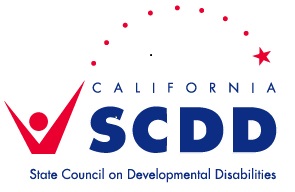 